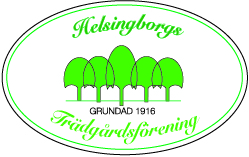 Verksamhetsberättelse för Helsingborgs Trädgårdsförening för år 2019Styrelse	 Ordförande		Lotta Friberg Vice ordförande 	Inger Brandin IngelstamKassör 		Inger WittfjordVice kassör 		Per HyllénSekreterare		Maria Winberg NordströmVice sekreterare	Janet FredrixonOrdinarie ledamöter	Ninna Lindblad, Kerstin Stoltz, Ann-Marie GöranssonSuppleanter		Gunilla Petersson, Kristina IgnestamÖvriga uppdrag i styrelsenStyrelsens representanter i stipendiefonden - Lotta Friberg, ordförande i fonden och Inger Brandin Ingelstam, ledamot.Medlemsadministration – Medlemsregistret och medlemskort: Inger Wittfjord.Program – Janet Fredrixon (sammankallande), Ninna Lindblad, Ann-Marie Göransson och Per Hyllén (ansvar för annonsörer). Föredragen - Lokalbokning: Janet Fredrixon. Inköp av lotter: Inger Wittfjord. Inköp av växter till lotteriet: Per Hyllén. Försäljning av lotter: Ninna Lindblad och Gunilla Petersson. Inköp av fika: Kerstin Stoltz. Kaffekokning: Ann-Marie Göransson och Kristina Ignestam. Inköp av servetter, ljus mm: Inger Wittfjord. Utflyktskommissarie - Kerstin Stoltz och Ann-Marie Göransson.Öppna trädgårdar – Lotta Friberg och Kerstin Stoltz.Kursansvarig – den som håller i kursen ansvarar för planering och genomförande.Beställning av lökar till lökmarknader - Kerstin Stoltz, Lotta Friberg och Inger Wittfjord.Den stora trädgårdsfesten på Sofiero – Gunilla Petersson (sammankallande), Janet Fredrixon (bemanning), Ann-Marie Göransson (rådgivarna), Kristina Ignestam, Inger Wittfjord och Maria Winberg Nordström.Trädgårdsrundorna - Maria Winberg Nordström (sammankallande), Inger Wittfjord och Lotta Friberg. Adjungerad till arbetsgruppen: Eira Fogelberg. Lotta Friberg samordnar granskning av trädgårdar som anmält intresse av att delta i rundorna.Bemanningsansvarig - Janet Fredrixon.Föreningsbibliotek - Lotta Friberg.Kommunikation - Hemsidan: Ninna Lindblad och Inger Wittfjord. Facebook - Ninna Lindblad, Per Hyllén och Maria Winberg Nordström. Instagram: Ninna Lindblad. Föreningens e-post: Maria Winberg Nordström. PR och pressansvarig: Ninna Lindblad.Föreningsutbyte - Kerstin Stoltz och Ann-Marie Göransson.Framtidsgrupp – Per Hyllén, Ninna Lindblad Kristina Ignestam och Gunilla Petersson.Grupp för att ta fram förslag till sponsorspaket: per Hyllén, Gunilla Petersson och Inger Wittfjord.RevisorerLiselotte Carlsson och Jen Lindkvist.ValberedningLedamöter: Eva Ericsson och Lena Malmberg. Från styrelsen tillika sammankallande Ann-Marie Göransson. Suppleant: Gunvor Jörgensen.HedersledamöterAnnika Anderberg Boman, Ole Andersson, Krister Cedergren, Carl-Erik Olsson och Lars-Åke Gustavsson.OrganisationstillhörighetFöreningen är fristående.Sammanträden under åretOrdinarie årsmöte hölls den 13 februari i Maria församlingssal. Styrelsen har haft elva sammanträden under kalenderåret.Medlemmar, årsavgifter och medlemsförmånerAntalet medlemmar uppgick vid årsskiftet till totalt 516, varav fem är hedersmedlemmar. Årsavgift har utgått med 150 kronor.Följande företag har under året givit medlemmar i Helsingborgs Trädgårdsförening tio procents rabatt vid inköp från sortimentet alternativt utvalda produkter eller produktgrupper: Akademibokhandeln Killbergs, Beijer Bygg på Berga, Butik Linnea på Linneaträdgården, www.enklablommor.se, Cedergrens på Råå, Flora Linnéa Fredriksdal, www.frokungen.se, Gunilla P`s Bevattningsdesign, Hedenstorps plantskola, Knapp trädgårdsdesign, Kulla Gunnarstorps gårdsbutik, Nils Larssons maskinservice, Mellanmossens Perenner, MB-Plantshop i Landskrona, Mias trädgårdsbutik, Månsgård Krukstopp i Rydebäck, Plantskolan i Ängelholm AB, Rolfs ateljé i Rögle, Rycketofta handelsträdgård, Sofiero Blomster & Trädgårdshandel, Tomatens hus, Välaplantor AB, Väla Trädgårdar, Ödåkra Uteplantor.Föreningens bokföring och dokumentationMerparten av föreningens bokföring och dokumentation om föreningens historia finns på Helsingborgs stads stadsarkiv.StipendiefondenHelsingborgs Trädgårdsförening, och GRO har gemensamt en stipendiefond, vilken delar ut stipendium till personer som är speciellt intresserade av trädgårdsskötsel och trädgårdsodling som en hjälp att finansiera såväl praktiska som teoretiska studier. År 2019 inkom fem ansökningar. Stipendiat blev Jenny Knutsson som tilldelades stipendium på 8 000 kronor för att kunna arbeta som volontär på Sissinghurst Castle Gardens i England. TrädgårdsrundornaFör fjärde året arrangerade Helsingborgs Trädgårdsförening Trädgårdsrundorna. Årets rundor var fyra till antalet: Vårrundan, stora Trädgårdsrundan, Sensommarrundan och Månskensrundan. Nytt för året är delar av hemsidan översatts till tyska. Trädgårdsrundorna hade även samarbete med Naturskyddsföreningen genom att sprida deras folder om biologisk mångfald. Antalet besök i de deltagande trädgårdarna uppskattas till cirka 40 000. Arrangemanget har skett i samarbete med Helsingborgs stad, Landskrona stad, Höganäs kommun och Ängelholms kommun.  EkonomiFöreningens ekonomi är stabil. Kassören har upprättat resultat- och balansräkning som redovisas i separat handling.Hemsida, e-adress och sociala medierFöreningens hemsida: www.hbgtradgard.se uppdateras regelbundet med föreningens program, resor och kurser. Vid ändringar i programmet annonseras de på första sidan.   Information om föreningens aktiviteter och andra evenemang skickas till medlemmar och intresserade som lämnat sin e-postadress. Föreningens e-adress är hbgtradgard@gmail.com  På föreningens Facebooksida läggs foton från trädgårdar och besök upp.  Aktiviteter:Onsdag 13 februari. Årsmöte och föredrag: Från låda till tallrik.  Årsmötet hölls den 13 februari. Till årsmötet kom 42 medlemmar.Efter årsmötet höll Yvonne Bjerregaard som driver bloggen Ska bara fixa, föredrag. Lördag 9 mars. Kurs: frösådd och förodling.På Väla Trädgårdar gavs en kurs i frösådd och odlingsåret.  Kursen hade 14 deltagare.Onsdag 20 mars. Lökmarknad och föredrag: odla din skördefest 2.0.Fredriksdals köksträdgårdsmästare, Philippe Hässlekvist delade med sig av sina bästa odlingstips.  I pausen hölls den sedvanliga lökmarknaden där medlemmar kunde köpa höstblommande växter.  Till mötet kom 55 betalande åhörare samt 11 medlemmar från naturskyddsföreningen och 4 personer från trädgårdsrundorna.
Onsdag 27 mars. Evenemang: Trädgårdssnack på Marconi.På restaurang Marconi träffades medlemmar för trevliga samtal om trädgård över en bit mat.  Trädgårdssnack hade 10 deltagare.  Onsdag den 10 april.  Föredrag: Skapa mysiga uteplatser i trädgården.Cattis Linde och Eira Fogelberg  är trädgårds-designers som jobbar tillsammans under namnet Cattis&Eiras Trädgårdsdesign. De visade hur man kan skapa användbara umgängesmiljöer i trädgården. Till föredraget kom 66 betalande medlemmar. Lördag 13 april. Evenemang: Påskpyssel – skapa med vårens blommor.Pysslet blev inställt pga för få deltagare.
Lördag 27 april. Kurs: perennplantering.På Väla Trädgårdar gavs en kurs i design och komposition vid skapande av perennplantering.  Kursen hade 3 deltagare.Lördag 27 april. Trädgårdsrundorna: Uppstartsmöte för deltagarna.På Linneaträdgården hölls uppstartsmöte med deltagarna i Trädgårdsrundorna med information och utdelning av material. Christel Kvant från Naturskyddsföreningen berättade om hur trädgårdsinnehavare kan gynna biologisk mångfald.Onsdag 8 maj. Pressvisning inför Vårrundan.Pressvisning inför Vårrundan hölls i Christel Kvants trädgård där temat var tips för att gynna humlor och vildbin.Söndag 12 maj. Växtmarknad på Hildings Have.Tillsammans med Rhododendronföreningen genomfördes den återkommande vårliga växtmarknaden på Hildings Have. Medlemmar i de båda föreningarna sålde av sitt överskott och både medlemmar och allmänhet hade möjlighet att handla.  Lördag 18 maj. Resa: Vårutflykt.På utflykten besöktes bland annat Åke Truedssons trädgård där besökarna fick kunskap om odling av tomater. Efter fika fortsatte resan med besök i privat trädgård och plantskolor. På resan deltog 36 medlemmar. Söndag 19 maj. Trädgårdsrundorna: Vårrundan.Vårrundan var första rundan ut för året.  Besökarna bjöds trädgårdar med vårblommande lökväxter, perenner. rhododendron, buskar och träd. Av Helsingborgs stad inbjudna influensers besökte deltagare och gjorde inlägg på sociala medier om Vårrundan för att marknadsföra Trädgårdsrundorna.Onsdag 22 maj. Evenemang: Plantera din sommarkruka. På Välaplantor gavs deltagarna möjlighet att plantera sin egen sommarkruka. I evenemanget deltog 2 medlemmar.Söndag 26 maj. Öppen trädgård.Andreas Rödseth i Hjortshög bjöd in föreningens medlemmar till sitt arboretum. Lördag 1 juni till måndag 3 juni. Resa: Trädgårdsresa till Bornholm.Under några innehållsrika dagar besöktes trädgårdar, konstmuseum och det gavs möjlighet att handla. Resan var fulltecknad innebärande att 50 medlemmar deltog.
Lördag den 8 juni. Besök från Helsingörs Havefreaks- Trädgårdsförening i Helsingör, Helsingörs Havefreaks, kom till Helsingborg den 8 juni inbjudna av Helsingborgs Trädgårdsförenings styrelse. Besöket är en följd av att medlemmar i styrelsen var och besökte Helsingörs Havefreaks ifjol. Lördag 15 och söndag 16 juni. Trädgårdsrundorna: stora Trädgårdsrundan.Deltagande privata trädgårdar, koloniträdgårdar, plantskolor och parker runt om i nordvästra Skåne hade mycket att erbjuda tillresta trädgårdsintresserade.  Torsdag 20 juni. Styrelsens egen aktivitet.	Styrelsens egen resa gick till Köpenhamn för att besöka CPH Garden.Söndag 23 juni. Öppen trädgård.Ann-Marie Göransson och Bosse Ekström öppnade sin trädgård för föreningens medlemmar.Onsdag 26 juni. Öppen trädgård.Iren-Marie Bohman öppnade sin trädgård för föreningens medlemmar.Lördag 6 juli. Öppen trädgård.Tina Thulin öppnade sin trädgård för föreningens medlemmar.Tisdag 9 juli. Öppen trädgård.Trädgårdsvandring hos KullaGourmet.Torsdag 1 augusti. Öppen trädgård.Två trädgårdar, Christina och Lars Wikströms samt Mary Segerfalks, var öppna för föreningens medlemmar att besöka.Lördag 10 – söndag 11 augusti. Resa: Resa till Västkustens pärlor.Längs Västkusten gick denna trädgårdsresa med besök i privatträdgårdar, plantskolor och en keramiker. På resan deltog 36 medlemmar. Fredag 23 till söndag 25 augusti. Evenemang: Den stora Trädgårdsfesten på Sofiero. Rubrik för årets monter på den Stora Trädgårdsfesten var: Ideträdgårdar med cirkeltema. Huvudinstallationen var en stor tårta med bottendiameter på tre meter och byggd på höjden i tre våningar med blommor i vitt, lime och gräs. Därutöver fanns tolv cirklar skapade av medlemmar respektive trädgårdsföretagare. I likhet med tidigare år innehöll montern tält, fotoskärm, lastpallslounge, lotteri, bord med medlemsinfo, bord med info om Trädgårdsrundorna och savannlåda för barn. Rådgivningen återkom också och även detta år i växthuset invid lustträdgården. Tack till rådgivarna och sponsorerna. Rådgivarna: Camilla Sandén, Gunilla Petersson, Sara Hall, Bodil Åsberg, Annika Ljungqvist.Skaparna av cirklar: Anna Ask, Tomatens hus, Kulla Gunnarstorps gårdsbutik, Tamara Waltermark, Naturskyddsföreningen (Christel Kvant), Kristina Ignestam, Blomsterhallen, Gunilla P bevattning, Flora Linnea, Väla Trädgård, Trädgårdsföreningen x 2, Cornelius Nordström och Maria Winberg Nordström. Lördag 24 och söndag 25 augusti. Trädgårdsrundorna: Sensommarrundan. Trädgårdar i sensommarflor var öppna för besökare.Onsdag 4 september. Studiebesök: Ängelholms Plantskola.Tidpunkten för studiebesök sammanföll med Stora Planeringsveckan och efter guidat rundtur gavs deltagarna möjlighet att plantera. På studiebesöket deltog ungefär ett tjugotal medlemmar.Onsdag 26 september. Lökmarknad och föredrag: Helsingborgs stads blomsterprogram.Landskapsarkitekterna Anna Karlberg och Pamela Sjöstrand, vilka ansvarar för gestaltningen av stadens blomsterprogram, visade med ord och vackra bilder hur de komponerar blomsterfat och rabatter. I pausen hölls den återkommande försäljningen av vårblommande växter.  Till föredraget kom 35 betalande åhörare. Onsdag 2 oktober. Evenemang: Fest för att tacka funktionärer.Denna kväll anordnades fest för alla dem som varit funktionärer eller på annat sätt bidragit i samband med den Stora Trädgårdsfesten på Sofiero. På festen deltog 39 personer.Lördag 5 oktober. Trädgårdsrundorna: Månskensrundan.Besökarna bjöds inspiration och tips på hur levande ljus, eldfat och elektrisk belysning kan användas i en trädgård för att skapa stämning.  Trädgårdsföreningen guidade en av Helsingborgs stad inbjuden influenser som gjorde inlägg om Månskensrundan för att marknadsföra Trädgårdsrundorna. Onsdag 20 oktober. Föredrag: Om magnolior och andra odlingsvärda träd och buskar.Trädgårdsprofilen Sara Brenne berättade om sin trädgård belägen i västra Sverige med rikt och varierat utbud av växter. Sara och Magnus Brenne hade växter till försäljning som inte är så vanligt förekommande på plantskolor. Till föredraget kom 31 betalande besökare. Onsdag 23 oktober. Evenemang: Trädgårdssnack.Trädgårdssnack med utbyte av tankar om trädgård och allt annat som hör därtill på restaurang Marconi. Till Trädgårdssnack kom 15 medlemmar. Onsdag 20 november. Föredrag: Nytändning i trädgården.
trädgårdsdesigner Elin Debora delade med sig av tips och idéer hur man kan skapa sin drömträdgård med färg, form och rum. Till föredraget kom 47 betalande åhörare.Onsdag 11 december. Julmys och föredrag: Om Sissinghurst Castle Gardens.Föreningarnas medlemmar gavs möjlighet till halmslöjd och annat pyssel. Årets stipendiat i som fått stöd ur stipendiefonden berättade om sin praktiktid på Sissinghurst. Till evenemanget kom 36 betalande åhörare.Våra föreläsningar har genomförts i samarbete med Studiefrämjandet.SlutordStyrelsen tackar alla som medverkat vid de olika aktiviteterna. Tack till Fredriksdal och Sofiero.Helsingborg i januari 2020Lotta Friberg 		Inger Brandin Ingelstam 		Per Hyllén Janet Fredrixon                 	Ninna Lindblad      		Ann-Marie Göransson	Kerstin Stoltz 		Maria Winberg Nordström 		 Inger WittfjordGunilla Petersson	Kristina Ignestam 